Adverse Event Following Immunisation (AEFI) Reporting FormDepartment of HealthImmunisation section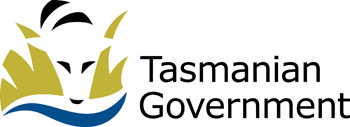 Vaccinated Person DetailsVaccinated Person DetailsVaccinated Person DetailsVaccinated Person DetailsVaccinated Person DetailsVaccinated Person DetailsVaccinated Person DetailsVaccinated Person DetailsVaccinated Person DetailsVaccinated Person DetailsVaccinated Person DetailsVaccinated Person DetailsVaccinated Person DetailsVaccinated Person DetailsVaccinated Person DetailsVaccinated Person DetailsVaccinated Person DetailsVaccinated Person DetailsVaccinated Person DetailsVaccinated Person DetailsVaccinated Person DetailsVaccinated Person DetailsVaccinated Person DetailsVaccinated Person DetailsVaccinated Person DetailsVaccinated Person DetailsVaccinated Person DetailsVaccinated Person DetailsFirst Name:      First Name:      First Name:      First Name:      First Name:      First Name:      First Name:      First Name:      Surname:      Surname:      Surname:      Surname:      Surname:      Surname:      Surname:      Surname:      Surname:      Surname:      Surname:      Surname:      Surname:      DOB:      /     /     DOB:      /     /     DOB:      /     /     DOB:      /     /     DOB:      /     /     DOB:      /     /     DOB:      /     /     Address:      Address:      Address:      Address:      Address:      Address:      Address:      Address:      Suburb:      Suburb:      Suburb:      Suburb:      Suburb:      Suburb:      Suburb:      Suburb:      Suburb:      Suburb:      Suburb:      Suburb:      Suburb:      Postcode:      Postcode:      Postcode:      Postcode:      Postcode:      Postcode:      Postcode:      Email:      Email:      Email:      Email:      Email:      Email:      Email:      Email:      Mobile:      Mobile:      Mobile:      Mobile:      Mobile:      Mobile:      Mobile:      Gender:  Male   Female   OtherGender:  Male   Female   OtherGender:  Male   Female   OtherGender:  Male   Female   OtherGender:  Male   Female   OtherGender:  Male   Female   OtherGender:  Male   Female   OtherGender:  Male   Female   OtherGender:  Male   Female   OtherGender:  Male   Female   OtherGender:  Male   Female   OtherGender:  Male   Female   OtherGender:  Male   Female   OtherIndigenous status:  Aboriginal   Torres Strait Islander   Both Aboriginal and Torres Strait Islander    Neither  Indigenous status:  Aboriginal   Torres Strait Islander   Both Aboriginal and Torres Strait Islander    Neither  Indigenous status:  Aboriginal   Torres Strait Islander   Both Aboriginal and Torres Strait Islander    Neither  Indigenous status:  Aboriginal   Torres Strait Islander   Both Aboriginal and Torres Strait Islander    Neither  Indigenous status:  Aboriginal   Torres Strait Islander   Both Aboriginal and Torres Strait Islander    Neither  Indigenous status:  Aboriginal   Torres Strait Islander   Both Aboriginal and Torres Strait Islander    Neither  Indigenous status:  Aboriginal   Torres Strait Islander   Both Aboriginal and Torres Strait Islander    Neither  Indigenous status:  Aboriginal   Torres Strait Islander   Both Aboriginal and Torres Strait Islander    Neither  Indigenous status:  Aboriginal   Torres Strait Islander   Both Aboriginal and Torres Strait Islander    Neither  Indigenous status:  Aboriginal   Torres Strait Islander   Both Aboriginal and Torres Strait Islander    Neither  Indigenous status:  Aboriginal   Torres Strait Islander   Both Aboriginal and Torres Strait Islander    Neither  Indigenous status:  Aboriginal   Torres Strait Islander   Both Aboriginal and Torres Strait Islander    Neither  Indigenous status:  Aboriginal   Torres Strait Islander   Both Aboriginal and Torres Strait Islander    Neither  Indigenous status:  Aboriginal   Torres Strait Islander   Both Aboriginal and Torres Strait Islander    Neither  Indigenous status:  Aboriginal   Torres Strait Islander   Both Aboriginal and Torres Strait Islander    Neither  Indigenous status:  Aboriginal   Torres Strait Islander   Both Aboriginal and Torres Strait Islander    Neither  Indigenous status:  Aboriginal   Torres Strait Islander   Both Aboriginal and Torres Strait Islander    Neither  Indigenous status:  Aboriginal   Torres Strait Islander   Both Aboriginal and Torres Strait Islander    Neither  Indigenous status:  Aboriginal   Torres Strait Islander   Both Aboriginal and Torres Strait Islander    Neither  Indigenous status:  Aboriginal   Torres Strait Islander   Both Aboriginal and Torres Strait Islander    Neither  Indigenous status:  Aboriginal   Torres Strait Islander   Both Aboriginal and Torres Strait Islander    Neither  Indigenous status:  Aboriginal   Torres Strait Islander   Both Aboriginal and Torres Strait Islander    Neither  Indigenous status:  Aboriginal   Torres Strait Islander   Both Aboriginal and Torres Strait Islander    Neither  Indigenous status:  Aboriginal   Torres Strait Islander   Both Aboriginal and Torres Strait Islander    Neither  Indigenous status:  Aboriginal   Torres Strait Islander   Both Aboriginal and Torres Strait Islander    Neither  Indigenous status:  Aboriginal   Torres Strait Islander   Both Aboriginal and Torres Strait Islander    Neither  Indigenous status:  Aboriginal   Torres Strait Islander   Both Aboriginal and Torres Strait Islander    Neither  Indigenous status:  Aboriginal   Torres Strait Islander   Both Aboriginal and Torres Strait Islander    Neither  Parent/Guardian Details (if applicable) Parent/Guardian Details (if applicable) Parent/Guardian Details (if applicable) Parent/Guardian Details (if applicable) Parent/Guardian Details (if applicable) Parent/Guardian Details (if applicable) Parent/Guardian Details (if applicable) Parent/Guardian Details (if applicable) Parent/Guardian Details (if applicable) Parent/Guardian Details (if applicable) Parent/Guardian Details (if applicable) Parent/Guardian Details (if applicable) Parent/Guardian Details (if applicable) Parent/Guardian Details (if applicable) Parent/Guardian Details (if applicable) Parent/Guardian Details (if applicable) Parent/Guardian Details (if applicable) Parent/Guardian Details (if applicable) Parent/Guardian Details (if applicable) Parent/Guardian Details (if applicable) Parent/Guardian Details (if applicable) Parent/Guardian Details (if applicable) Parent/Guardian Details (if applicable) Parent/Guardian Details (if applicable) Parent/Guardian Details (if applicable) Parent/Guardian Details (if applicable) Parent/Guardian Details (if applicable) Parent/Guardian Details (if applicable) First Name:      First Name:      First Name:      First Name:      First Name:      First Name:      First Name:      First Name:      First Name:      First Name:      Surname:      Surname:      Surname:      Surname:      Surname:      Surname:      Surname:      Surname:      Surname:      Surname:      Surname:      Surname:      Surname:      Surname:      Surname:      Surname:      Surname:      Surname:      Email:             Email:             Email:             Email:             Email:             Email:             Email:             Email:             Email:             Email:             Mobile:         Mobile:         Mobile:         Mobile:         Mobile:         Mobile:         Mobile:         Mobile:         Mobile:         Mobile:         Mobile:         Mobile:         Mobile:         Mobile:         Mobile:         Mobile:         Mobile:         Mobile:         Person Reporting DetailsPerson Reporting DetailsPerson Reporting DetailsPerson Reporting DetailsPerson Reporting DetailsPerson Reporting DetailsPerson Reporting DetailsPerson Reporting DetailsPerson Reporting DetailsPerson Reporting DetailsPerson Reporting DetailsPerson Reporting DetailsPerson Reporting DetailsPerson Reporting DetailsPerson Reporting DetailsPerson Reporting DetailsPerson Reporting DetailsPerson Reporting DetailsPerson Reporting DetailsPerson Reporting DetailsPerson Reporting DetailsPerson Reporting DetailsPerson Reporting DetailsPerson Reporting DetailsPerson Reporting DetailsPerson Reporting DetailsPerson Reporting DetailsPerson Reporting DetailsReport Date:      /     /     Report Date:      /     /     Report Date:      /     /     Report Date:      /     /     Report Date:      /     /     Report Date:      /     /     Report Date:      /     /     Report Date:      /     /     Report Date:      /     /     Report Date:      /     /     Report Date:      /     /     Report Date:      /     /     Report Date:      /     /     Report Date:      /     /     Report Date:      /     /     Report Date:      /     /     Report Date:      /     /     Report Date:      /     /     Report Date:      /     /     Report Date:      /     /     Report Date:      /     /     Report Date:      /     /     Report Date:      /     /     Report Date:      /     /     Report Date:      /     /     Report Date:      /     /     Report Date:      /     /     Report Date:      /     /     Relationship to Vaccinated Person:Relationship to Vaccinated Person:Relationship to Vaccinated Person:Relationship to Vaccinated Person: Self (as above) Self (as above) Self (as above) Parent/Guardian (as above) Parent/Guardian (as above) Parent/Guardian (as above) Parent/Guardian (as above) Parent/Guardian (as above) Parent/Guardian (as above) Parent/Guardian (as above) Parent/Guardian (as above) Parent/Guardian (as above) Parent/Guardian (as above) Parent/Guardian (as above) Doctor Doctor Doctor Doctor Doctor Doctor Nurse/Midwife Nurse/Midwife Nurse/Midwife Nurse/MidwifeRelationship to Vaccinated Person:Relationship to Vaccinated Person:Relationship to Vaccinated Person:Relationship to Vaccinated Person: Other (please specify):       Other (please specify):       Other (please specify):       Other (please specify):       Other (please specify):       Other (please specify):       Other (please specify):       Other (please specify):       Other (please specify):       Other (please specify):       Other (please specify):       Other (please specify):       Other (please specify):       Other (please specify):       Other (please specify):       Other (please specify):       Other (please specify):       Other (please specify):       Other (please specify):       Other (please specify):       Other (please specify):       Other (please specify):       Other (please specify):       Other (please specify):      First Name:      First Name:      First Name:      First Name:      First Name:      First Name:      First Name:      First Name:      Surname:      Surname:      Surname:      Surname:      Surname:      Surname:      Surname:      Surname:      Surname:      Email:       Email:       Email:       Email:       Email:       Email:       Email:       Email:       Email:       Email:       Email:       Organisation Name:      Organisation Name:      Organisation Name:      Organisation Name:      Organisation Name:      Organisation Name:      Organisation Name:      Organisation Name:      Organisation Name:      Organisation Name:      Organisation Name:      Organisation Name:      Organisation Name:      Organisation Name:      Organisation Name:      Organisation Name:      Organisation Name:      Phone:      Phone:      Phone:      Phone:      Phone:      Phone:      Phone:      Phone:      Phone:      Phone:      Phone:      Consent Consent Consent Consent Consent Consent Consent Consent Consent Consent Consent Consent Consent Consent Consent Consent Consent Consent Consent Consent Consent Consent Consent Consent Consent Consent Consent Consent I give consent for the Communicable Diseases Prevention Unit Immunisation Section to:Contact the person reporting the event                  Yes   No   Contact the immunisation provider listed                Yes   No     N/A   I give consent for the Communicable Diseases Prevention Unit Immunisation Section to:Contact the person reporting the event                  Yes   No   Contact the immunisation provider listed                Yes   No     N/A   I give consent for the Communicable Diseases Prevention Unit Immunisation Section to:Contact the person reporting the event                  Yes   No   Contact the immunisation provider listed                Yes   No     N/A   I give consent for the Communicable Diseases Prevention Unit Immunisation Section to:Contact the person reporting the event                  Yes   No   Contact the immunisation provider listed                Yes   No     N/A   I give consent for the Communicable Diseases Prevention Unit Immunisation Section to:Contact the person reporting the event                  Yes   No   Contact the immunisation provider listed                Yes   No     N/A   I give consent for the Communicable Diseases Prevention Unit Immunisation Section to:Contact the person reporting the event                  Yes   No   Contact the immunisation provider listed                Yes   No     N/A   I give consent for the Communicable Diseases Prevention Unit Immunisation Section to:Contact the person reporting the event                  Yes   No   Contact the immunisation provider listed                Yes   No     N/A   I give consent for the Communicable Diseases Prevention Unit Immunisation Section to:Contact the person reporting the event                  Yes   No   Contact the immunisation provider listed                Yes   No     N/A   I give consent for the Communicable Diseases Prevention Unit Immunisation Section to:Contact the person reporting the event                  Yes   No   Contact the immunisation provider listed                Yes   No     N/A   I give consent for the Communicable Diseases Prevention Unit Immunisation Section to:Contact the person reporting the event                  Yes   No   Contact the immunisation provider listed                Yes   No     N/A   I give consent for the Communicable Diseases Prevention Unit Immunisation Section to:Contact the person reporting the event                  Yes   No   Contact the immunisation provider listed                Yes   No     N/A   I give consent for the Communicable Diseases Prevention Unit Immunisation Section to:Contact the person reporting the event                  Yes   No   Contact the immunisation provider listed                Yes   No     N/A   I give consent for the Communicable Diseases Prevention Unit Immunisation Section to:Contact the person reporting the event                  Yes   No   Contact the immunisation provider listed                Yes   No     N/A   I give consent for the Communicable Diseases Prevention Unit Immunisation Section to:Contact the person reporting the event                  Yes   No   Contact the immunisation provider listed                Yes   No     N/A   I give consent for the Communicable Diseases Prevention Unit Immunisation Section to:Contact the person reporting the event                  Yes   No   Contact the immunisation provider listed                Yes   No     N/A   I give consent for the Communicable Diseases Prevention Unit Immunisation Section to:Contact the person reporting the event                  Yes   No   Contact the immunisation provider listed                Yes   No     N/A   I give consent for the Communicable Diseases Prevention Unit Immunisation Section to:Contact the person reporting the event                  Yes   No   Contact the immunisation provider listed                Yes   No     N/A   I give consent for the Communicable Diseases Prevention Unit Immunisation Section to:Contact the person reporting the event                  Yes   No   Contact the immunisation provider listed                Yes   No     N/A   I give consent for the Communicable Diseases Prevention Unit Immunisation Section to:Contact the person reporting the event                  Yes   No   Contact the immunisation provider listed                Yes   No     N/A   I give consent for the Communicable Diseases Prevention Unit Immunisation Section to:Contact the person reporting the event                  Yes   No   Contact the immunisation provider listed                Yes   No     N/A   I give consent for the Communicable Diseases Prevention Unit Immunisation Section to:Contact the person reporting the event                  Yes   No   Contact the immunisation provider listed                Yes   No     N/A   I give consent for the Communicable Diseases Prevention Unit Immunisation Section to:Contact the person reporting the event                  Yes   No   Contact the immunisation provider listed                Yes   No     N/A   I give consent for the Communicable Diseases Prevention Unit Immunisation Section to:Contact the person reporting the event                  Yes   No   Contact the immunisation provider listed                Yes   No     N/A   I give consent for the Communicable Diseases Prevention Unit Immunisation Section to:Contact the person reporting the event                  Yes   No   Contact the immunisation provider listed                Yes   No     N/A   I give consent for the Communicable Diseases Prevention Unit Immunisation Section to:Contact the person reporting the event                  Yes   No   Contact the immunisation provider listed                Yes   No     N/A   I give consent for the Communicable Diseases Prevention Unit Immunisation Section to:Contact the person reporting the event                  Yes   No   Contact the immunisation provider listed                Yes   No     N/A   I give consent for the Communicable Diseases Prevention Unit Immunisation Section to:Contact the person reporting the event                  Yes   No   Contact the immunisation provider listed                Yes   No     N/A   I give consent for the Communicable Diseases Prevention Unit Immunisation Section to:Contact the person reporting the event                  Yes   No   Contact the immunisation provider listed                Yes   No     N/A   Immunisation Provider DetailsImmunisation Provider DetailsImmunisation Provider DetailsImmunisation Provider DetailsImmunisation Provider DetailsImmunisation Provider DetailsImmunisation Provider DetailsImmunisation Provider DetailsImmunisation Provider DetailsImmunisation Provider DetailsImmunisation Provider DetailsImmunisation Provider DetailsImmunisation Provider DetailsImmunisation Provider DetailsImmunisation Provider DetailsImmunisation Provider DetailsImmunisation Provider DetailsImmunisation Provider DetailsImmunisation Provider DetailsImmunisation Provider DetailsImmunisation Provider DetailsImmunisation Provider DetailsImmunisation Provider DetailsImmunisation Provider DetailsImmunisation Provider DetailsImmunisation Provider DetailsImmunisation Provider DetailsImmunisation Provider DetailsWho provided the vaccine:Who provided the vaccine:Who provided the vaccine:Who provided the vaccine: Doctor Doctor Doctor Doctor Nurse/Midwife Nurse/Midwife Nurse/Midwife Nurse/Midwife Nurse/Midwife Nurse/Midwife Pharmacist Pharmacist Pharmacist Pharmacist Pharmacist Pharmacist Pharmacist Pharmacist Pharmacist Pharmacist Pharmacist Unknown Unknown UnknownWho provided the vaccine:Who provided the vaccine:Who provided the vaccine:Who provided the vaccine: Other (please specify):       Other (please specify):       Other (please specify):       Other (please specify):       Other (please specify):       Other (please specify):       Other (please specify):       Other (please specify):       Other (please specify):       Other (please specify):       Other (please specify):       Other (please specify):       Other (please specify):       Other (please specify):       Other (please specify):       Other (please specify):       Other (please specify):       Other (please specify):       Other (please specify):       Other (please specify):       Other (please specify):       Other (please specify):       Other (please specify):       Other (please specify):      Location: GP GP GP Council Council Aboriginal Health Aboriginal Health Aboriginal Health Aboriginal Health Aboriginal Health Aboriginal Health Hospital Hospital Hospital Hospital School School School School School School School School State Run Clinic      State Run Clinic      State Run Clinic      State Run Clinic     Location:RACFRACFRACFUnknownUnknownUnknownUnknown Other (please specify):       Other (please specify):       Other (please specify):       Other (please specify):       Other (please specify):       Other (please specify):       Other (please specify):       Other (please specify):       Other (please specify):       Other (please specify):       Other (please specify):       Other (please specify):       Other (please specify):       Other (please specify):       Other (please specify):       Other (please specify):       Other (please specify):       Other (please specify):       Other (please specify):       Other (please specify):      First Name:                                    First Name:                                    First Name:                                    First Name:                                    First Name:                                    First Name:                                    First Name:                                    First Name:                                    Surname:      Surname:      Surname:      Surname:      Surname:      Surname:      Surname:      Surname:      Surname:      Surname:      Surname:      Surname:      Surname:      Surname:      Surname:      Surname:      Surname:      Surname:      Phone:      Phone:      Address:      Address:      Address:      Address:      Address:      Address:      Address:      Address:      Address:      Address:      Address:      Address:      Address:      Suburb:      Suburb:      Suburb:      Suburb:      Suburb:      Suburb:      Suburb:      Suburb:      Suburb:      Suburb:      Suburb:      Suburb:      Suburb:      Postcode:      Postcode:      Medical HistoryMedical HistoryMedical HistoryMedical HistoryMedical HistoryMedical HistoryMedical HistoryMedical HistoryMedical HistoryMedical HistoryMedical HistoryMedical HistoryMedical HistoryMedical HistoryMedical HistoryMedical HistoryMedical HistoryMedical HistoryMedical HistoryMedical HistoryMedical HistoryMedical HistoryMedical HistoryMedical HistoryMedical HistoryMedical HistoryMedical HistoryMedical HistoryIllness at the time of vaccination?Illness at the time of vaccination?Illness at the time of vaccination?Illness at the time of vaccination?Illness at the time of vaccination?Illness at the time of vaccination?Illness at the time of vaccination?Illness at the time of vaccination?Illness at the time of vaccination?Illness at the time of vaccination?Illness at the time of vaccination?Illness at the time of vaccination?Illness at the time of vaccination?Illness at the time of vaccination?Illness at the time of vaccination?Illness at the time of vaccination?Illness at the time of vaccination?Illness at the time of vaccination? Yes   No   Unknown Yes   No   Unknown Yes   No   Unknown Yes   No   Unknown Yes   No   Unknown Yes   No   Unknown Yes   No   Unknown Yes   No   Unknown Yes   No   Unknown Yes   No   UnknownReceived any other vaccine in the last 4 weeks?Received any other vaccine in the last 4 weeks?Received any other vaccine in the last 4 weeks?Received any other vaccine in the last 4 weeks?Received any other vaccine in the last 4 weeks?Received any other vaccine in the last 4 weeks?Received any other vaccine in the last 4 weeks?Received any other vaccine in the last 4 weeks?Received any other vaccine in the last 4 weeks?Received any other vaccine in the last 4 weeks?Received any other vaccine in the last 4 weeks?Received any other vaccine in the last 4 weeks?Received any other vaccine in the last 4 weeks?Received any other vaccine in the last 4 weeks?Received any other vaccine in the last 4 weeks?Received any other vaccine in the last 4 weeks?Received any other vaccine in the last 4 weeks?Received any other vaccine in the last 4 weeks? Yes   No   Unknown Yes   No   Unknown Yes   No   Unknown Yes   No   Unknown Yes   No   Unknown Yes   No   Unknown Yes   No   Unknown Yes   No   Unknown Yes   No   Unknown Yes   No   UnknownTaken any medicines in the last 3 months?Taken any medicines in the last 3 months?Taken any medicines in the last 3 months?Taken any medicines in the last 3 months?Taken any medicines in the last 3 months?Taken any medicines in the last 3 months?Taken any medicines in the last 3 months?Taken any medicines in the last 3 months?Taken any medicines in the last 3 months?Taken any medicines in the last 3 months?Taken any medicines in the last 3 months?Taken any medicines in the last 3 months?Taken any medicines in the last 3 months?Taken any medicines in the last 3 months?Taken any medicines in the last 3 months?Taken any medicines in the last 3 months?Taken any medicines in the last 3 months?Taken any medicines in the last 3 months? Yes   No   Unknown Yes   No   Unknown Yes   No   Unknown Yes   No   Unknown Yes   No   Unknown Yes   No   Unknown Yes   No   Unknown Yes   No   Unknown Yes   No   Unknown Yes   No   UnknownAny important pre-existing medical conditions, including severe allergies?Any important pre-existing medical conditions, including severe allergies?Any important pre-existing medical conditions, including severe allergies?Any important pre-existing medical conditions, including severe allergies?Any important pre-existing medical conditions, including severe allergies?Any important pre-existing medical conditions, including severe allergies?Any important pre-existing medical conditions, including severe allergies?Any important pre-existing medical conditions, including severe allergies?Any important pre-existing medical conditions, including severe allergies?Any important pre-existing medical conditions, including severe allergies?Any important pre-existing medical conditions, including severe allergies?Any important pre-existing medical conditions, including severe allergies?Any important pre-existing medical conditions, including severe allergies?Any important pre-existing medical conditions, including severe allergies?Any important pre-existing medical conditions, including severe allergies?Any important pre-existing medical conditions, including severe allergies?Any important pre-existing medical conditions, including severe allergies?Any important pre-existing medical conditions, including severe allergies? Yes   No   Unknown Yes   No   Unknown Yes   No   Unknown Yes   No   Unknown Yes   No   Unknown Yes   No   Unknown Yes   No   Unknown Yes   No   Unknown Yes   No   Unknown Yes   No   UnknownPregnant at the time of vaccination?      Yes    No    N/A     Unknown   Gestation (if known):        weeksPregnant at the time of vaccination?      Yes    No    N/A     Unknown   Gestation (if known):        weeksPregnant at the time of vaccination?      Yes    No    N/A     Unknown   Gestation (if known):        weeksPregnant at the time of vaccination?      Yes    No    N/A     Unknown   Gestation (if known):        weeksPregnant at the time of vaccination?      Yes    No    N/A     Unknown   Gestation (if known):        weeksPregnant at the time of vaccination?      Yes    No    N/A     Unknown   Gestation (if known):        weeksPregnant at the time of vaccination?      Yes    No    N/A     Unknown   Gestation (if known):        weeksPregnant at the time of vaccination?      Yes    No    N/A     Unknown   Gestation (if known):        weeksPregnant at the time of vaccination?      Yes    No    N/A     Unknown   Gestation (if known):        weeksPregnant at the time of vaccination?      Yes    No    N/A     Unknown   Gestation (if known):        weeksPregnant at the time of vaccination?      Yes    No    N/A     Unknown   Gestation (if known):        weeksPregnant at the time of vaccination?      Yes    No    N/A     Unknown   Gestation (if known):        weeksPregnant at the time of vaccination?      Yes    No    N/A     Unknown   Gestation (if known):        weeksPregnant at the time of vaccination?      Yes    No    N/A     Unknown   Gestation (if known):        weeksPregnant at the time of vaccination?      Yes    No    N/A     Unknown   Gestation (if known):        weeksPregnant at the time of vaccination?      Yes    No    N/A     Unknown   Gestation (if known):        weeksPregnant at the time of vaccination?      Yes    No    N/A     Unknown   Gestation (if known):        weeksPregnant at the time of vaccination?      Yes    No    N/A     Unknown   Gestation (if known):        weeksPregnant at the time of vaccination?      Yes    No    N/A     Unknown   Gestation (if known):        weeksPregnant at the time of vaccination?      Yes    No    N/A     Unknown   Gestation (if known):        weeksPregnant at the time of vaccination?      Yes    No    N/A     Unknown   Gestation (if known):        weeksPregnant at the time of vaccination?      Yes    No    N/A     Unknown   Gestation (if known):        weeksPregnant at the time of vaccination?      Yes    No    N/A     Unknown   Gestation (if known):        weeksPregnant at the time of vaccination?      Yes    No    N/A     Unknown   Gestation (if known):        weeksPregnant at the time of vaccination?      Yes    No    N/A     Unknown   Gestation (if known):        weeksPregnant at the time of vaccination?      Yes    No    N/A     Unknown   Gestation (if known):        weeksPregnant at the time of vaccination?      Yes    No    N/A     Unknown   Gestation (if known):        weeksPregnant at the time of vaccination?      Yes    No    N/A     Unknown   Gestation (if known):        weeksOnly if aged under 2 years:               Gestation at birth:           weeks          Birth weight:       gramsOnly if aged under 2 years:               Gestation at birth:           weeks          Birth weight:       gramsOnly if aged under 2 years:               Gestation at birth:           weeks          Birth weight:       gramsOnly if aged under 2 years:               Gestation at birth:           weeks          Birth weight:       gramsOnly if aged under 2 years:               Gestation at birth:           weeks          Birth weight:       gramsOnly if aged under 2 years:               Gestation at birth:           weeks          Birth weight:       gramsOnly if aged under 2 years:               Gestation at birth:           weeks          Birth weight:       gramsOnly if aged under 2 years:               Gestation at birth:           weeks          Birth weight:       gramsOnly if aged under 2 years:               Gestation at birth:           weeks          Birth weight:       gramsOnly if aged under 2 years:               Gestation at birth:           weeks          Birth weight:       gramsOnly if aged under 2 years:               Gestation at birth:           weeks          Birth weight:       gramsOnly if aged under 2 years:               Gestation at birth:           weeks          Birth weight:       gramsOnly if aged under 2 years:               Gestation at birth:           weeks          Birth weight:       gramsOnly if aged under 2 years:               Gestation at birth:           weeks          Birth weight:       gramsOnly if aged under 2 years:               Gestation at birth:           weeks          Birth weight:       gramsOnly if aged under 2 years:               Gestation at birth:           weeks          Birth weight:       gramsOnly if aged under 2 years:               Gestation at birth:           weeks          Birth weight:       gramsOnly if aged under 2 years:               Gestation at birth:           weeks          Birth weight:       gramsOnly if aged under 2 years:               Gestation at birth:           weeks          Birth weight:       gramsOnly if aged under 2 years:               Gestation at birth:           weeks          Birth weight:       gramsOnly if aged under 2 years:               Gestation at birth:           weeks          Birth weight:       gramsOnly if aged under 2 years:               Gestation at birth:           weeks          Birth weight:       gramsOnly if aged under 2 years:               Gestation at birth:           weeks          Birth weight:       gramsOnly if aged under 2 years:               Gestation at birth:           weeks          Birth weight:       gramsOnly if aged under 2 years:               Gestation at birth:           weeks          Birth weight:       gramsOnly if aged under 2 years:               Gestation at birth:           weeks          Birth weight:       gramsOnly if aged under 2 years:               Gestation at birth:           weeks          Birth weight:       gramsOnly if aged under 2 years:               Gestation at birth:           weeks          Birth weight:       gramsDetails: (please complete if ‘yes’ to any of the above)      Details: (please complete if ‘yes’ to any of the above)      Details: (please complete if ‘yes’ to any of the above)      Details: (please complete if ‘yes’ to any of the above)      Details: (please complete if ‘yes’ to any of the above)      Details: (please complete if ‘yes’ to any of the above)      Details: (please complete if ‘yes’ to any of the above)      Details: (please complete if ‘yes’ to any of the above)      Details: (please complete if ‘yes’ to any of the above)      Details: (please complete if ‘yes’ to any of the above)      Details: (please complete if ‘yes’ to any of the above)      Details: (please complete if ‘yes’ to any of the above)      Details: (please complete if ‘yes’ to any of the above)      Details: (please complete if ‘yes’ to any of the above)      Details: (please complete if ‘yes’ to any of the above)      Details: (please complete if ‘yes’ to any of the above)      Details: (please complete if ‘yes’ to any of the above)      Details: (please complete if ‘yes’ to any of the above)      Details: (please complete if ‘yes’ to any of the above)      Details: (please complete if ‘yes’ to any of the above)      Details: (please complete if ‘yes’ to any of the above)      Details: (please complete if ‘yes’ to any of the above)      Details: (please complete if ‘yes’ to any of the above)      Details: (please complete if ‘yes’ to any of the above)      Details: (please complete if ‘yes’ to any of the above)      Details: (please complete if ‘yes’ to any of the above)      Details: (please complete if ‘yes’ to any of the above)      Details: (please complete if ‘yes’ to any of the above)      Vaccines AdministeredVaccines AdministeredVaccines AdministeredVaccines AdministeredVaccines AdministeredVaccines AdministeredVaccines AdministeredVaccines AdministeredVaccines AdministeredVaccines AdministeredVaccines AdministeredVaccines AdministeredVaccines AdministeredVaccines AdministeredVaccines AdministeredVaccines AdministeredVaccines AdministeredVaccines AdministeredVaccines AdministeredVaccines AdministeredVaccines AdministeredVaccines AdministeredVaccines AdministeredVaccines AdministeredVaccines AdministeredVaccines AdministeredVaccines AdministeredVaccines Administered Tick if you do not know which vaccine was administered, and skip to “Adverse Event Description” Tick if you do not know which vaccine was administered, and skip to “Adverse Event Description” Tick if you do not know which vaccine was administered, and skip to “Adverse Event Description” Tick if you do not know which vaccine was administered, and skip to “Adverse Event Description” Tick if you do not know which vaccine was administered, and skip to “Adverse Event Description” Tick if you do not know which vaccine was administered, and skip to “Adverse Event Description” Tick if you do not know which vaccine was administered, and skip to “Adverse Event Description” Tick if you do not know which vaccine was administered, and skip to “Adverse Event Description” Tick if you do not know which vaccine was administered, and skip to “Adverse Event Description” Tick if you do not know which vaccine was administered, and skip to “Adverse Event Description” Tick if you do not know which vaccine was administered, and skip to “Adverse Event Description” Tick if you do not know which vaccine was administered, and skip to “Adverse Event Description” Tick if you do not know which vaccine was administered, and skip to “Adverse Event Description” Tick if you do not know which vaccine was administered, and skip to “Adverse Event Description” Tick if you do not know which vaccine was administered, and skip to “Adverse Event Description” Tick if you do not know which vaccine was administered, and skip to “Adverse Event Description” Tick if you do not know which vaccine was administered, and skip to “Adverse Event Description” Tick if you do not know which vaccine was administered, and skip to “Adverse Event Description” Tick if you do not know which vaccine was administered, and skip to “Adverse Event Description” Tick if you do not know which vaccine was administered, and skip to “Adverse Event Description” Tick if you do not know which vaccine was administered, and skip to “Adverse Event Description” Tick if you do not know which vaccine was administered, and skip to “Adverse Event Description” Tick if you do not know which vaccine was administered, and skip to “Adverse Event Description” Tick if you do not know which vaccine was administered, and skip to “Adverse Event Description” Tick if you do not know which vaccine was administered, and skip to “Adverse Event Description” Tick if you do not know which vaccine was administered, and skip to “Adverse Event Description” Tick if you do not know which vaccine was administered, and skip to “Adverse Event Description” Tick if you do not know which vaccine was administered, and skip to “Adverse Event Description”Date of Vaccination:      /     /     Date of Vaccination:      /     /     Date of Vaccination:      /     /     Date of Vaccination:      /     /     Date of Vaccination:      /     /     Date of Vaccination:      /     /     Date of Vaccination:      /     /     Date of Vaccination:      /     /     Time of Vaccination:            (24hr clock)Time of Vaccination:            (24hr clock)Time of Vaccination:            (24hr clock)Time of Vaccination:            (24hr clock)Time of Vaccination:            (24hr clock)Time of Vaccination:            (24hr clock)Time of Vaccination:            (24hr clock)Time of Vaccination:            (24hr clock)Time of Vaccination:            (24hr clock)Time of Vaccination:            (24hr clock)Time of Vaccination:            (24hr clock)Time of Vaccination:            (24hr clock)Time of Vaccination:            (24hr clock)Time of Vaccination:            (24hr clock)Time of Vaccination:            (24hr clock)Time of Vaccination:            (24hr clock)Time of Vaccination:            (24hr clock)Time of Vaccination:            (24hr clock)Time of Vaccination:            (24hr clock)Time of Vaccination:            (24hr clock)Vaccine NameVaccine NameVaccine NameDose No.Dose No.Batch NumberBatch NumberBatch NumberRoute of Administration*Route of Administration*Route of Administration*Route of Administration*Route of Administration*Route of Administration*Route of Administration*Route of Administration*Route of Administration*Route of Administration*Site*Site*Site*Site*Site*Site*Site*Site*Site*Site* IM   Oral    SC   ID   Unknown   IM   Oral    SC   ID   Unknown   IM   Oral    SC   ID   Unknown   IM   Oral    SC   ID   Unknown   IM   Oral    SC   ID   Unknown   IM   Oral    SC   ID   Unknown   IM   Oral    SC   ID   Unknown   IM   Oral    SC   ID   Unknown   IM   Oral    SC   ID   Unknown   IM   Oral    SC   ID   Unknown   LA   RA   LL   RL   O   Unknown  LA   RA   LL   RL   O   Unknown  LA   RA   LL   RL   O   Unknown  LA   RA   LL   RL   O   Unknown  LA   RA   LL   RL   O   Unknown  LA   RA   LL   RL   O   Unknown  LA   RA   LL   RL   O   Unknown  LA   RA   LL   RL   O   Unknown  LA   RA   LL   RL   O   Unknown  LA   RA   LL   RL   O   Unknown  IM   Oral    SC   ID   Unknown   IM   Oral    SC   ID   Unknown   IM   Oral    SC   ID   Unknown   IM   Oral    SC   ID   Unknown   IM   Oral    SC   ID   Unknown   IM   Oral    SC   ID   Unknown   IM   Oral    SC   ID   Unknown   IM   Oral    SC   ID   Unknown   IM   Oral    SC   ID   Unknown   IM   Oral    SC   ID   Unknown   LA   RA   LL   RL   O   Unknown LA   RA   LL   RL   O   Unknown LA   RA   LL   RL   O   Unknown LA   RA   LL   RL   O   Unknown LA   RA   LL   RL   O   Unknown LA   RA   LL   RL   O   Unknown LA   RA   LL   RL   O   Unknown LA   RA   LL   RL   O   Unknown LA   RA   LL   RL   O   Unknown LA   RA   LL   RL   O   Unknown IM   Oral    SC   ID   Unknown   IM   Oral    SC   ID   Unknown   IM   Oral    SC   ID   Unknown   IM   Oral    SC   ID   Unknown   IM   Oral    SC   ID   Unknown   IM   Oral    SC   ID   Unknown   IM   Oral    SC   ID   Unknown   IM   Oral    SC   ID   Unknown   IM   Oral    SC   ID   Unknown   IM   Oral    SC   ID   Unknown   LA   RA   LL   RL   O   Unknown  LA   RA   LL   RL   O   Unknown  LA   RA   LL   RL   O   Unknown  LA   RA   LL   RL   O   Unknown  LA   RA   LL   RL   O   Unknown  LA   RA   LL   RL   O   Unknown  LA   RA   LL   RL   O   Unknown  LA   RA   LL   RL   O   Unknown  LA   RA   LL   RL   O   Unknown  LA   RA   LL   RL   O   Unknown  IM   Oral    SC   ID   Unknown   IM   Oral    SC   ID   Unknown   IM   Oral    SC   ID   Unknown   IM   Oral    SC   ID   Unknown   IM   Oral    SC   ID   Unknown   IM   Oral    SC   ID   Unknown   IM   Oral    SC   ID   Unknown   IM   Oral    SC   ID   Unknown   IM   Oral    SC   ID   Unknown   IM   Oral    SC   ID   Unknown   LA   RA   LL   RL   O   Unknown  LA   RA   LL   RL   O   Unknown  LA   RA   LL   RL   O   Unknown  LA   RA   LL   RL   O   Unknown  LA   RA   LL   RL   O   Unknown  LA   RA   LL   RL   O   Unknown  LA   RA   LL   RL   O   Unknown  LA   RA   LL   RL   O   Unknown  LA   RA   LL   RL   O   Unknown  LA   RA   LL   RL   O   Unknown *IM = Intramuscular, SC = Subcutaneous, ID = Intradermal, LA = Left Arm, RA = Right Arm, LL = Left Leg, RL = Right Leg, O = Other Site (please specify):______________________________________*IM = Intramuscular, SC = Subcutaneous, ID = Intradermal, LA = Left Arm, RA = Right Arm, LL = Left Leg, RL = Right Leg, O = Other Site (please specify):______________________________________*IM = Intramuscular, SC = Subcutaneous, ID = Intradermal, LA = Left Arm, RA = Right Arm, LL = Left Leg, RL = Right Leg, O = Other Site (please specify):______________________________________*IM = Intramuscular, SC = Subcutaneous, ID = Intradermal, LA = Left Arm, RA = Right Arm, LL = Left Leg, RL = Right Leg, O = Other Site (please specify):______________________________________*IM = Intramuscular, SC = Subcutaneous, ID = Intradermal, LA = Left Arm, RA = Right Arm, LL = Left Leg, RL = Right Leg, O = Other Site (please specify):______________________________________*IM = Intramuscular, SC = Subcutaneous, ID = Intradermal, LA = Left Arm, RA = Right Arm, LL = Left Leg, RL = Right Leg, O = Other Site (please specify):______________________________________*IM = Intramuscular, SC = Subcutaneous, ID = Intradermal, LA = Left Arm, RA = Right Arm, LL = Left Leg, RL = Right Leg, O = Other Site (please specify):______________________________________*IM = Intramuscular, SC = Subcutaneous, ID = Intradermal, LA = Left Arm, RA = Right Arm, LL = Left Leg, RL = Right Leg, O = Other Site (please specify):______________________________________*IM = Intramuscular, SC = Subcutaneous, ID = Intradermal, LA = Left Arm, RA = Right Arm, LL = Left Leg, RL = Right Leg, O = Other Site (please specify):______________________________________*IM = Intramuscular, SC = Subcutaneous, ID = Intradermal, LA = Left Arm, RA = Right Arm, LL = Left Leg, RL = Right Leg, O = Other Site (please specify):______________________________________*IM = Intramuscular, SC = Subcutaneous, ID = Intradermal, LA = Left Arm, RA = Right Arm, LL = Left Leg, RL = Right Leg, O = Other Site (please specify):______________________________________*IM = Intramuscular, SC = Subcutaneous, ID = Intradermal, LA = Left Arm, RA = Right Arm, LL = Left Leg, RL = Right Leg, O = Other Site (please specify):______________________________________*IM = Intramuscular, SC = Subcutaneous, ID = Intradermal, LA = Left Arm, RA = Right Arm, LL = Left Leg, RL = Right Leg, O = Other Site (please specify):______________________________________*IM = Intramuscular, SC = Subcutaneous, ID = Intradermal, LA = Left Arm, RA = Right Arm, LL = Left Leg, RL = Right Leg, O = Other Site (please specify):______________________________________*IM = Intramuscular, SC = Subcutaneous, ID = Intradermal, LA = Left Arm, RA = Right Arm, LL = Left Leg, RL = Right Leg, O = Other Site (please specify):______________________________________*IM = Intramuscular, SC = Subcutaneous, ID = Intradermal, LA = Left Arm, RA = Right Arm, LL = Left Leg, RL = Right Leg, O = Other Site (please specify):______________________________________*IM = Intramuscular, SC = Subcutaneous, ID = Intradermal, LA = Left Arm, RA = Right Arm, LL = Left Leg, RL = Right Leg, O = Other Site (please specify):______________________________________*IM = Intramuscular, SC = Subcutaneous, ID = Intradermal, LA = Left Arm, RA = Right Arm, LL = Left Leg, RL = Right Leg, O = Other Site (please specify):______________________________________*IM = Intramuscular, SC = Subcutaneous, ID = Intradermal, LA = Left Arm, RA = Right Arm, LL = Left Leg, RL = Right Leg, O = Other Site (please specify):______________________________________*IM = Intramuscular, SC = Subcutaneous, ID = Intradermal, LA = Left Arm, RA = Right Arm, LL = Left Leg, RL = Right Leg, O = Other Site (please specify):______________________________________*IM = Intramuscular, SC = Subcutaneous, ID = Intradermal, LA = Left Arm, RA = Right Arm, LL = Left Leg, RL = Right Leg, O = Other Site (please specify):______________________________________*IM = Intramuscular, SC = Subcutaneous, ID = Intradermal, LA = Left Arm, RA = Right Arm, LL = Left Leg, RL = Right Leg, O = Other Site (please specify):______________________________________*IM = Intramuscular, SC = Subcutaneous, ID = Intradermal, LA = Left Arm, RA = Right Arm, LL = Left Leg, RL = Right Leg, O = Other Site (please specify):______________________________________*IM = Intramuscular, SC = Subcutaneous, ID = Intradermal, LA = Left Arm, RA = Right Arm, LL = Left Leg, RL = Right Leg, O = Other Site (please specify):______________________________________*IM = Intramuscular, SC = Subcutaneous, ID = Intradermal, LA = Left Arm, RA = Right Arm, LL = Left Leg, RL = Right Leg, O = Other Site (please specify):______________________________________*IM = Intramuscular, SC = Subcutaneous, ID = Intradermal, LA = Left Arm, RA = Right Arm, LL = Left Leg, RL = Right Leg, O = Other Site (please specify):______________________________________*IM = Intramuscular, SC = Subcutaneous, ID = Intradermal, LA = Left Arm, RA = Right Arm, LL = Left Leg, RL = Right Leg, O = Other Site (please specify):______________________________________*IM = Intramuscular, SC = Subcutaneous, ID = Intradermal, LA = Left Arm, RA = Right Arm, LL = Left Leg, RL = Right Leg, O = Other Site (please specify):______________________________________If Bexsero vaccine was administered and the child is less than 2 years old, did they receive paracetamol before or at the time of vaccination?If Bexsero vaccine was administered and the child is less than 2 years old, did they receive paracetamol before or at the time of vaccination?If Bexsero vaccine was administered and the child is less than 2 years old, did they receive paracetamol before or at the time of vaccination?If Bexsero vaccine was administered and the child is less than 2 years old, did they receive paracetamol before or at the time of vaccination?If Bexsero vaccine was administered and the child is less than 2 years old, did they receive paracetamol before or at the time of vaccination?If Bexsero vaccine was administered and the child is less than 2 years old, did they receive paracetamol before or at the time of vaccination?If Bexsero vaccine was administered and the child is less than 2 years old, did they receive paracetamol before or at the time of vaccination?If Bexsero vaccine was administered and the child is less than 2 years old, did they receive paracetamol before or at the time of vaccination?If Bexsero vaccine was administered and the child is less than 2 years old, did they receive paracetamol before or at the time of vaccination?If Bexsero vaccine was administered and the child is less than 2 years old, did they receive paracetamol before or at the time of vaccination?If Bexsero vaccine was administered and the child is less than 2 years old, did they receive paracetamol before or at the time of vaccination?If Bexsero vaccine was administered and the child is less than 2 years old, did they receive paracetamol before or at the time of vaccination?If Bexsero vaccine was administered and the child is less than 2 years old, did they receive paracetamol before or at the time of vaccination?If Bexsero vaccine was administered and the child is less than 2 years old, did they receive paracetamol before or at the time of vaccination?If Bexsero vaccine was administered and the child is less than 2 years old, did they receive paracetamol before or at the time of vaccination?If Bexsero vaccine was administered and the child is less than 2 years old, did they receive paracetamol before or at the time of vaccination?If Bexsero vaccine was administered and the child is less than 2 years old, did they receive paracetamol before or at the time of vaccination?If Bexsero vaccine was administered and the child is less than 2 years old, did they receive paracetamol before or at the time of vaccination?If Bexsero vaccine was administered and the child is less than 2 years old, did they receive paracetamol before or at the time of vaccination?If Bexsero vaccine was administered and the child is less than 2 years old, did they receive paracetamol before or at the time of vaccination?If Bexsero vaccine was administered and the child is less than 2 years old, did they receive paracetamol before or at the time of vaccination?If Bexsero vaccine was administered and the child is less than 2 years old, did they receive paracetamol before or at the time of vaccination? Yes   No   N/A Yes   No   N/A Yes   No   N/A Yes   No   N/A Yes   No   N/A Yes   No   N/AIf Bexsero vaccine was administered, did the child have the two further recommended doses of paracetamol after vaccination?If Bexsero vaccine was administered, did the child have the two further recommended doses of paracetamol after vaccination?If Bexsero vaccine was administered, did the child have the two further recommended doses of paracetamol after vaccination?If Bexsero vaccine was administered, did the child have the two further recommended doses of paracetamol after vaccination?If Bexsero vaccine was administered, did the child have the two further recommended doses of paracetamol after vaccination?If Bexsero vaccine was administered, did the child have the two further recommended doses of paracetamol after vaccination?If Bexsero vaccine was administered, did the child have the two further recommended doses of paracetamol after vaccination?If Bexsero vaccine was administered, did the child have the two further recommended doses of paracetamol after vaccination?If Bexsero vaccine was administered, did the child have the two further recommended doses of paracetamol after vaccination?If Bexsero vaccine was administered, did the child have the two further recommended doses of paracetamol after vaccination?If Bexsero vaccine was administered, did the child have the two further recommended doses of paracetamol after vaccination?If Bexsero vaccine was administered, did the child have the two further recommended doses of paracetamol after vaccination?If Bexsero vaccine was administered, did the child have the two further recommended doses of paracetamol after vaccination?If Bexsero vaccine was administered, did the child have the two further recommended doses of paracetamol after vaccination?If Bexsero vaccine was administered, did the child have the two further recommended doses of paracetamol after vaccination?If Bexsero vaccine was administered, did the child have the two further recommended doses of paracetamol after vaccination?If Bexsero vaccine was administered, did the child have the two further recommended doses of paracetamol after vaccination?If Bexsero vaccine was administered, did the child have the two further recommended doses of paracetamol after vaccination?If Bexsero vaccine was administered, did the child have the two further recommended doses of paracetamol after vaccination?If Bexsero vaccine was administered, did the child have the two further recommended doses of paracetamol after vaccination?If Bexsero vaccine was administered, did the child have the two further recommended doses of paracetamol after vaccination?If Bexsero vaccine was administered, did the child have the two further recommended doses of paracetamol after vaccination? Yes   No   N/A Yes   No   N/A Yes   No   N/A Yes   No   N/A Yes   No   N/A Yes   No   N/AAre you completing this form to report a vaccine administration error? If yes, please provide the specific details in the ‘details of event’ box below.               Are you completing this form to report a vaccine administration error? If yes, please provide the specific details in the ‘details of event’ box below.               Are you completing this form to report a vaccine administration error? If yes, please provide the specific details in the ‘details of event’ box below.               Are you completing this form to report a vaccine administration error? If yes, please provide the specific details in the ‘details of event’ box below.               Are you completing this form to report a vaccine administration error? If yes, please provide the specific details in the ‘details of event’ box below.               Are you completing this form to report a vaccine administration error? If yes, please provide the specific details in the ‘details of event’ box below.               Are you completing this form to report a vaccine administration error? If yes, please provide the specific details in the ‘details of event’ box below.               Are you completing this form to report a vaccine administration error? If yes, please provide the specific details in the ‘details of event’ box below.               Are you completing this form to report a vaccine administration error? If yes, please provide the specific details in the ‘details of event’ box below.               Are you completing this form to report a vaccine administration error? If yes, please provide the specific details in the ‘details of event’ box below.               Are you completing this form to report a vaccine administration error? If yes, please provide the specific details in the ‘details of event’ box below.               Are you completing this form to report a vaccine administration error? If yes, please provide the specific details in the ‘details of event’ box below.               Are you completing this form to report a vaccine administration error? If yes, please provide the specific details in the ‘details of event’ box below.               Are you completing this form to report a vaccine administration error? If yes, please provide the specific details in the ‘details of event’ box below.               Are you completing this form to report a vaccine administration error? If yes, please provide the specific details in the ‘details of event’ box below.               Are you completing this form to report a vaccine administration error? If yes, please provide the specific details in the ‘details of event’ box below.               Are you completing this form to report a vaccine administration error? If yes, please provide the specific details in the ‘details of event’ box below.               Are you completing this form to report a vaccine administration error? If yes, please provide the specific details in the ‘details of event’ box below.               Are you completing this form to report a vaccine administration error? If yes, please provide the specific details in the ‘details of event’ box below.               Are you completing this form to report a vaccine administration error? If yes, please provide the specific details in the ‘details of event’ box below.               Are you completing this form to report a vaccine administration error? If yes, please provide the specific details in the ‘details of event’ box below.               Are you completing this form to report a vaccine administration error? If yes, please provide the specific details in the ‘details of event’ box below.                Yes    No   Yes    No   Yes    No   Yes    No   Yes    No   Yes    No  Adverse Event DescriptionAdverse Event DescriptionAdverse Event DescriptionAdverse Event DescriptionAdverse Event DescriptionAdverse Event DescriptionAdverse Event DescriptionAdverse Event DescriptionAdverse Event DescriptionAdverse Event DescriptionAdverse Event DescriptionAdverse Event DescriptionAdverse Event DescriptionAdverse Event DescriptionAdverse Event DescriptionAdverse Event DescriptionAdverse Event DescriptionAdverse Event DescriptionAdverse Event DescriptionAdverse Event DescriptionAdverse Event DescriptionAdverse Event DescriptionAdverse Event DescriptionAdverse Event DescriptionAdverse Event DescriptionAdverse Event DescriptionAdverse Event DescriptionAdverse Event DescriptionOnset Date:      /     /                       Onset Time (if known):            (24hr clock)Onset Date:      /     /                       Onset Time (if known):            (24hr clock)Onset Date:      /     /                       Onset Time (if known):            (24hr clock)Onset Date:      /     /                       Onset Time (if known):            (24hr clock)Onset Date:      /     /                       Onset Time (if known):            (24hr clock)Onset Date:      /     /                       Onset Time (if known):            (24hr clock)Onset Date:      /     /                       Onset Time (if known):            (24hr clock)Onset Date:      /     /                       Onset Time (if known):            (24hr clock)Onset Date:      /     /                       Onset Time (if known):            (24hr clock)Onset Date:      /     /                       Onset Time (if known):            (24hr clock)Onset Date:      /     /                       Onset Time (if known):            (24hr clock)Onset Date:      /     /                       Onset Time (if known):            (24hr clock)Onset Date:      /     /                       Onset Time (if known):            (24hr clock)Onset Date:      /     /                       Onset Time (if known):            (24hr clock)Onset Date:      /     /                       Onset Time (if known):            (24hr clock)Onset Date:      /     /                       Onset Time (if known):            (24hr clock)Onset Date:      /     /                       Onset Time (if known):            (24hr clock)Onset Date:      /     /                       Onset Time (if known):            (24hr clock)Onset Date:      /     /                       Onset Time (if known):            (24hr clock)Onset Date:      /     /                       Onset Time (if known):            (24hr clock)Onset Date:      /     /                       Onset Time (if known):            (24hr clock)Onset Date:      /     /                       Onset Time (if known):            (24hr clock)Onset Date:      /     /                       Onset Time (if known):            (24hr clock)Onset Date:      /     /                       Onset Time (if known):            (24hr clock)Onset Date:      /     /                       Onset Time (if known):            (24hr clock)Onset Date:      /     /                       Onset Time (if known):            (24hr clock)Onset Date:      /     /                       Onset Time (if known):            (24hr clock)Onset Date:      /     /                       Onset Time (if known):            (24hr clock)Time from vaccination to onset of symptoms:         days                 hours              minutesTime from vaccination to onset of symptoms:         days                 hours              minutesTime from vaccination to onset of symptoms:         days                 hours              minutesTime from vaccination to onset of symptoms:         days                 hours              minutesTime from vaccination to onset of symptoms:         days                 hours              minutesTime from vaccination to onset of symptoms:         days                 hours              minutesTime from vaccination to onset of symptoms:         days                 hours              minutesTime from vaccination to onset of symptoms:         days                 hours              minutesTime from vaccination to onset of symptoms:         days                 hours              minutesTime from vaccination to onset of symptoms:         days                 hours              minutesTime from vaccination to onset of symptoms:         days                 hours              minutesTime from vaccination to onset of symptoms:         days                 hours              minutesTime from vaccination to onset of symptoms:         days                 hours              minutesTime from vaccination to onset of symptoms:         days                 hours              minutesTime from vaccination to onset of symptoms:         days                 hours              minutesTime from vaccination to onset of symptoms:         days                 hours              minutesTime from vaccination to onset of symptoms:         days                 hours              minutesTime from vaccination to onset of symptoms:         days                 hours              minutesTime from vaccination to onset of symptoms:         days                 hours              minutesTime from vaccination to onset of symptoms:         days                 hours              minutesTime from vaccination to onset of symptoms:         days                 hours              minutesTime from vaccination to onset of symptoms:         days                 hours              minutesTime from vaccination to onset of symptoms:         days                 hours              minutesTime from vaccination to onset of symptoms:         days                 hours              minutesTime from vaccination to onset of symptoms:         days                 hours              minutesTime from vaccination to onset of symptoms:         days                 hours              minutesTime from vaccination to onset of symptoms:         days                 hours              minutesTime from vaccination to onset of symptoms:         days                 hours              minutesOutcome of event:    Recovered       Ongoing      Recovered with complications       Fatal       UnknownOutcome of event:    Recovered       Ongoing      Recovered with complications       Fatal       UnknownOutcome of event:    Recovered       Ongoing      Recovered with complications       Fatal       UnknownOutcome of event:    Recovered       Ongoing      Recovered with complications       Fatal       UnknownOutcome of event:    Recovered       Ongoing      Recovered with complications       Fatal       UnknownOutcome of event:    Recovered       Ongoing      Recovered with complications       Fatal       UnknownOutcome of event:    Recovered       Ongoing      Recovered with complications       Fatal       UnknownOutcome of event:    Recovered       Ongoing      Recovered with complications       Fatal       UnknownOutcome of event:    Recovered       Ongoing      Recovered with complications       Fatal       UnknownOutcome of event:    Recovered       Ongoing      Recovered with complications       Fatal       UnknownOutcome of event:    Recovered       Ongoing      Recovered with complications       Fatal       UnknownOutcome of event:    Recovered       Ongoing      Recovered with complications       Fatal       UnknownOutcome of event:    Recovered       Ongoing      Recovered with complications       Fatal       UnknownOutcome of event:    Recovered       Ongoing      Recovered with complications       Fatal       UnknownOutcome of event:    Recovered       Ongoing      Recovered with complications       Fatal       UnknownOutcome of event:    Recovered       Ongoing      Recovered with complications       Fatal       UnknownOutcome of event:    Recovered       Ongoing      Recovered with complications       Fatal       UnknownOutcome of event:    Recovered       Ongoing      Recovered with complications       Fatal       UnknownOutcome of event:    Recovered       Ongoing      Recovered with complications       Fatal       UnknownOutcome of event:    Recovered       Ongoing      Recovered with complications       Fatal       UnknownOutcome of event:    Recovered       Ongoing      Recovered with complications       Fatal       UnknownOutcome of event:    Recovered       Ongoing      Recovered with complications       Fatal       UnknownOutcome of event:    Recovered       Ongoing      Recovered with complications       Fatal       UnknownOutcome of event:    Recovered       Ongoing      Recovered with complications       Fatal       UnknownOutcome of event:    Recovered       Ongoing      Recovered with complications       Fatal       UnknownOutcome of event:    Recovered       Ongoing      Recovered with complications       Fatal       UnknownOutcome of event:    Recovered       Ongoing      Recovered with complications       Fatal       UnknownOutcome of event:    Recovered       Ongoing      Recovered with complications       Fatal       UnknownRecovery Date (if relevant):      /     /      Recovery Date (if relevant):      /     /      Recovery Date (if relevant):      /     /      Recovery Date (if relevant):      /     /      Recovery Date (if relevant):      /     /      Recovery Date (if relevant):      /     /      Recovery Date (if relevant):      /     /      Recovery Date (if relevant):      /     /      Recovery Date (if relevant):      /     /      Recovery Date (if relevant):      /     /      Recovery Date (if relevant):      /     /      Recovery Date (if relevant):      /     /      Recovery Date (if relevant):      /     /      Recovery Date (if relevant):      /     /      Recovery Date (if relevant):      /     /      Recovery Date (if relevant):      /     /      Recovery Date (if relevant):      /     /      Recovery Date (if relevant):      /     /      Recovery Date (if relevant):      /     /      Recovery Date (if relevant):      /     /      Recovery Date (if relevant):      /     /      Recovery Date (if relevant):      /     /      Recovery Date (if relevant):      /     /      Recovery Date (if relevant):      /     /      Recovery Date (if relevant):      /     /      Recovery Date (if relevant):      /     /      Recovery Date (if relevant):      /     /      Recovery Date (if relevant):      /     /      Details of event: (be as descriptive as you can)      Details of event: (be as descriptive as you can)      Details of event: (be as descriptive as you can)      Details of event: (be as descriptive as you can)      Details of event: (be as descriptive as you can)      Details of event: (be as descriptive as you can)      Details of event: (be as descriptive as you can)      Details of event: (be as descriptive as you can)      Details of event: (be as descriptive as you can)      Details of event: (be as descriptive as you can)      Details of event: (be as descriptive as you can)      Details of event: (be as descriptive as you can)      Details of event: (be as descriptive as you can)      Details of event: (be as descriptive as you can)      Details of event: (be as descriptive as you can)      Details of event: (be as descriptive as you can)      Details of event: (be as descriptive as you can)      Details of event: (be as descriptive as you can)      Details of event: (be as descriptive as you can)      Details of event: (be as descriptive as you can)      Details of event: (be as descriptive as you can)      Details of event: (be as descriptive as you can)      Details of event: (be as descriptive as you can)      Details of event: (be as descriptive as you can)      Details of event: (be as descriptive as you can)      Details of event: (be as descriptive as you can)      Details of event: (be as descriptive as you can)      Details of event: (be as descriptive as you can)      Treatment DetailsTreatment DetailsTreatment DetailsTreatment DetailsTreatment DetailsTreatment DetailsTreatment DetailsTreatment DetailsTreatment DetailsTreatment DetailsTreatment DetailsTreatment DetailsTreatment DetailsTreatment DetailsTreatment DetailsTreatment DetailsTreatment DetailsTreatment DetailsTreatment DetailsTreatment DetailsTreatment DetailsTreatment DetailsTreatment DetailsTreatment DetailsTreatment DetailsTreatment DetailsTreatment DetailsTreatment DetailsTreatment TypeTreatment Type Self (did not seek medical assistance) Self (did not seek medical assistance) Self (did not seek medical assistance) Self (did not seek medical assistance) Self (did not seek medical assistance) Self (did not seek medical assistance) Self (did not seek medical assistance) Self (did not seek medical assistance) Self (did not seek medical assistance) Helpline Helpline Helpline Helpline Helpline Helpline Helpline Helpline Helpline Nurse Nurse Nurse Nurse Nurse Nurse Nurse GPTreatment TypeTreatment Type Hospital Emergency  Hospital Emergency  Hospital Emergency  Hospital Emergency  Hospital Emergency  Hospital Emergency  Hospital Emergency  Specialist Outpatient Clinic Specialist Outpatient Clinic Specialist Outpatient Clinic Specialist Outpatient Clinic Specialist Outpatient Clinic Specialist Outpatient Clinic Specialist Outpatient Clinic Specialist Outpatient Clinic Specialist Outpatient Clinic Specialist Outpatient Clinic Specialist Outpatient Clinic Specialist Outpatient Clinic Specialist Outpatient Clinic Specialist Outpatient Clinic Unknown Unknown Unknown Unknown UnknownTreatment TypeTreatment Type Hospital Admission:    Number of days Admitted:          Date of discharge:      /     /      Hospital Admission:    Number of days Admitted:          Date of discharge:      /     /      Hospital Admission:    Number of days Admitted:          Date of discharge:      /     /      Hospital Admission:    Number of days Admitted:          Date of discharge:      /     /      Hospital Admission:    Number of days Admitted:          Date of discharge:      /     /      Hospital Admission:    Number of days Admitted:          Date of discharge:      /     /      Hospital Admission:    Number of days Admitted:          Date of discharge:      /     /      Hospital Admission:    Number of days Admitted:          Date of discharge:      /     /      Hospital Admission:    Number of days Admitted:          Date of discharge:      /     /      Hospital Admission:    Number of days Admitted:          Date of discharge:      /     /      Hospital Admission:    Number of days Admitted:          Date of discharge:      /     /      Hospital Admission:    Number of days Admitted:          Date of discharge:      /     /      Hospital Admission:    Number of days Admitted:          Date of discharge:      /     /      Hospital Admission:    Number of days Admitted:          Date of discharge:      /     /      Hospital Admission:    Number of days Admitted:          Date of discharge:      /     /      Hospital Admission:    Number of days Admitted:          Date of discharge:      /     /      Hospital Admission:    Number of days Admitted:          Date of discharge:      /     /      Hospital Admission:    Number of days Admitted:          Date of discharge:      /     /      Hospital Admission:    Number of days Admitted:          Date of discharge:      /     /      Hospital Admission:    Number of days Admitted:          Date of discharge:      /     /      Hospital Admission:    Number of days Admitted:          Date of discharge:      /     /      Hospital Admission:    Number of days Admitted:          Date of discharge:      /     /      Hospital Admission:    Number of days Admitted:          Date of discharge:      /     /      Hospital Admission:    Number of days Admitted:          Date of discharge:      /     /      Hospital Admission:    Number of days Admitted:          Date of discharge:      /     /      Hospital Admission:    Number of days Admitted:          Date of discharge:      /     /     Treatment Received:      Treatment Received:      Treatment Received:      Treatment Received:      Treatment Received:      Treatment Received:      Treatment Received:      Treatment Received:      Treatment Received:      Treatment Received:      Treatment Received:      Treatment Received:      Treatment Received:      Treatment Received:      Treatment Received:      Treatment Received:      Treatment Received:      Treatment Received:      Treatment Received:      Treatment Received:      Treatment Received:      Treatment Received:      Treatment Received:      Treatment Received:      Treatment Received:      Treatment Received:      Treatment Received:      Treatment Received:      Organisation Name:      Organisation Name:      Organisation Name:      Organisation Name:      Organisation Name:      Organisation Name:      Organisation Name:      Organisation Name:      Organisation Name:      Organisation Name:      Organisation Name:      Organisation Name:      Organisation Name:      Organisation Name:      Organisation Name:      Organisation Name:      Organisation Name:      Organisation Name:      Organisation Name:      Phone:      Phone:      Phone:      Phone:      Phone:      Phone:      Phone:      Phone:      Phone:      COVID-19 CheckCOVID-19 CheckCOVID-19 CheckCOVID-19 CheckCOVID-19 CheckCOVID-19 CheckCOVID-19 CheckCOVID-19 CheckCOVID-19 CheckCOVID-19 CheckCOVID-19 CheckCOVID-19 CheckCOVID-19 CheckCOVID-19 CheckCOVID-19 CheckCOVID-19 CheckCOVID-19 CheckCOVID-19 CheckCOVID-19 CheckCOVID-19 CheckCOVID-19 CheckCOVID-19 CheckCOVID-19 CheckCOVID-19 CheckCOVID-19 CheckCOVID-19 CheckCOVID-19 CheckCOVID-19 CheckHas the vaccinated person ever had a COVID-19 infection?         Yes   No   Unknown    Has the vaccinated person ever had a COVID-19 infection?         Yes   No   Unknown    Has the vaccinated person ever had a COVID-19 infection?         Yes   No   Unknown    Has the vaccinated person ever had a COVID-19 infection?         Yes   No   Unknown    Has the vaccinated person ever had a COVID-19 infection?         Yes   No   Unknown    Has the vaccinated person ever had a COVID-19 infection?         Yes   No   Unknown    Has the vaccinated person ever had a COVID-19 infection?         Yes   No   Unknown    Has the vaccinated person ever had a COVID-19 infection?         Yes   No   Unknown    Has the vaccinated person ever had a COVID-19 infection?         Yes   No   Unknown    Has the vaccinated person ever had a COVID-19 infection?         Yes   No   Unknown    Has the vaccinated person ever had a COVID-19 infection?         Yes   No   Unknown    Has the vaccinated person ever had a COVID-19 infection?         Yes   No   Unknown    Has the vaccinated person ever had a COVID-19 infection?         Yes   No   Unknown    Has the vaccinated person ever had a COVID-19 infection?         Yes   No   Unknown    Has the vaccinated person ever had a COVID-19 infection?         Yes   No   Unknown    Has the vaccinated person ever had a COVID-19 infection?         Yes   No   Unknown    Has the vaccinated person ever had a COVID-19 infection?         Yes   No   Unknown    Has the vaccinated person ever had a COVID-19 infection?         Yes   No   Unknown    Has the vaccinated person ever had a COVID-19 infection?         Yes   No   Unknown    Has the vaccinated person ever had a COVID-19 infection?         Yes   No   Unknown    Has the vaccinated person ever had a COVID-19 infection?         Yes   No   Unknown    Has the vaccinated person ever had a COVID-19 infection?         Yes   No   Unknown    Has the vaccinated person ever had a COVID-19 infection?         Yes   No   Unknown    Has the vaccinated person ever had a COVID-19 infection?         Yes   No   Unknown    Has the vaccinated person ever had a COVID-19 infection?         Yes   No   Unknown    Has the vaccinated person ever had a COVID-19 infection?         Yes   No   Unknown    Has the vaccinated person ever had a COVID-19 infection?         Yes   No   Unknown    Has the vaccinated person ever had a COVID-19 infection?         Yes   No   Unknown    If yes, the last known date of infection is        /     /           OR     Unknown    If yes, the last known date of infection is        /     /           OR     Unknown    If yes, the last known date of infection is        /     /           OR     Unknown    If yes, the last known date of infection is        /     /           OR     Unknown    If yes, the last known date of infection is        /     /           OR     Unknown    If yes, the last known date of infection is        /     /           OR     Unknown    If yes, the last known date of infection is        /     /           OR     Unknown    If yes, the last known date of infection is        /     /           OR     Unknown    If yes, the last known date of infection is        /     /           OR     Unknown    If yes, the last known date of infection is        /     /           OR     Unknown    If yes, the last known date of infection is        /     /           OR     Unknown    If yes, the last known date of infection is        /     /           OR     Unknown    If yes, the last known date of infection is        /     /           OR     Unknown    If yes, the last known date of infection is        /     /           OR     Unknown    If yes, the last known date of infection is        /     /           OR     Unknown    If yes, the last known date of infection is        /     /           OR     Unknown    If yes, the last known date of infection is        /     /           OR     Unknown    If yes, the last known date of infection is        /     /           OR     Unknown    If yes, the last known date of infection is        /     /           OR     Unknown    If yes, the last known date of infection is        /     /           OR     Unknown    If yes, the last known date of infection is        /     /           OR     Unknown    If yes, the last known date of infection is        /     /           OR     Unknown    If yes, the last known date of infection is        /     /           OR     Unknown    If yes, the last known date of infection is        /     /           OR     Unknown    If yes, the last known date of infection is        /     /           OR     Unknown    If yes, the last known date of infection is        /     /           OR     Unknown    If yes, the last known date of infection is        /     /           OR     Unknown    If yes, the last known date of infection is        /     /           OR     Unknown    *Once completed please email this form to: tas.aefi@health.tas.gov.au*Once completed please email this form to: tas.aefi@health.tas.gov.au*Once completed please email this form to: tas.aefi@health.tas.gov.au*Once completed please email this form to: tas.aefi@health.tas.gov.au*Once completed please email this form to: tas.aefi@health.tas.gov.au*Once completed please email this form to: tas.aefi@health.tas.gov.au*Once completed please email this form to: tas.aefi@health.tas.gov.au*Once completed please email this form to: tas.aefi@health.tas.gov.au*Once completed please email this form to: tas.aefi@health.tas.gov.au*Once completed please email this form to: tas.aefi@health.tas.gov.au*Once completed please email this form to: tas.aefi@health.tas.gov.au*Once completed please email this form to: tas.aefi@health.tas.gov.au*Once completed please email this form to: tas.aefi@health.tas.gov.au*Once completed please email this form to: tas.aefi@health.tas.gov.au*Once completed please email this form to: tas.aefi@health.tas.gov.au*Once completed please email this form to: tas.aefi@health.tas.gov.au*Once completed please email this form to: tas.aefi@health.tas.gov.au*Once completed please email this form to: tas.aefi@health.tas.gov.au*Once completed please email this form to: tas.aefi@health.tas.gov.au*Once completed please email this form to: tas.aefi@health.tas.gov.au*Once completed please email this form to: tas.aefi@health.tas.gov.au*Once completed please email this form to: tas.aefi@health.tas.gov.au*Once completed please email this form to: tas.aefi@health.tas.gov.au*Once completed please email this form to: tas.aefi@health.tas.gov.au*Once completed please email this form to: tas.aefi@health.tas.gov.au*Once completed please email this form to: tas.aefi@health.tas.gov.au*Once completed please email this form to: tas.aefi@health.tas.gov.au*Once completed please email this form to: tas.aefi@health.tas.gov.auThe information collected in this report will be reviewed by staff in Public Health Services (Tasmanian Department of Health) to provide advice for immunisation providers and consumers reporting AEFI. To assist in post-market safety monitoring of vaccines, all reports of AEFI are shared with the Therapeutic Goods Administration (TGA) for assessment. Please notify Public Health Services by email (tas.aefi@health.tas.gov.au) if you do not wish for your report to be shared with the TGA.The information collected in this report will be reviewed by staff in Public Health Services (Tasmanian Department of Health) to provide advice for immunisation providers and consumers reporting AEFI. To assist in post-market safety monitoring of vaccines, all reports of AEFI are shared with the Therapeutic Goods Administration (TGA) for assessment. Please notify Public Health Services by email (tas.aefi@health.tas.gov.au) if you do not wish for your report to be shared with the TGA.The information collected in this report will be reviewed by staff in Public Health Services (Tasmanian Department of Health) to provide advice for immunisation providers and consumers reporting AEFI. To assist in post-market safety monitoring of vaccines, all reports of AEFI are shared with the Therapeutic Goods Administration (TGA) for assessment. Please notify Public Health Services by email (tas.aefi@health.tas.gov.au) if you do not wish for your report to be shared with the TGA.The information collected in this report will be reviewed by staff in Public Health Services (Tasmanian Department of Health) to provide advice for immunisation providers and consumers reporting AEFI. To assist in post-market safety monitoring of vaccines, all reports of AEFI are shared with the Therapeutic Goods Administration (TGA) for assessment. Please notify Public Health Services by email (tas.aefi@health.tas.gov.au) if you do not wish for your report to be shared with the TGA.The information collected in this report will be reviewed by staff in Public Health Services (Tasmanian Department of Health) to provide advice for immunisation providers and consumers reporting AEFI. To assist in post-market safety monitoring of vaccines, all reports of AEFI are shared with the Therapeutic Goods Administration (TGA) for assessment. Please notify Public Health Services by email (tas.aefi@health.tas.gov.au) if you do not wish for your report to be shared with the TGA.The information collected in this report will be reviewed by staff in Public Health Services (Tasmanian Department of Health) to provide advice for immunisation providers and consumers reporting AEFI. To assist in post-market safety monitoring of vaccines, all reports of AEFI are shared with the Therapeutic Goods Administration (TGA) for assessment. Please notify Public Health Services by email (tas.aefi@health.tas.gov.au) if you do not wish for your report to be shared with the TGA.The information collected in this report will be reviewed by staff in Public Health Services (Tasmanian Department of Health) to provide advice for immunisation providers and consumers reporting AEFI. To assist in post-market safety monitoring of vaccines, all reports of AEFI are shared with the Therapeutic Goods Administration (TGA) for assessment. Please notify Public Health Services by email (tas.aefi@health.tas.gov.au) if you do not wish for your report to be shared with the TGA.The information collected in this report will be reviewed by staff in Public Health Services (Tasmanian Department of Health) to provide advice for immunisation providers and consumers reporting AEFI. To assist in post-market safety monitoring of vaccines, all reports of AEFI are shared with the Therapeutic Goods Administration (TGA) for assessment. Please notify Public Health Services by email (tas.aefi@health.tas.gov.au) if you do not wish for your report to be shared with the TGA.The information collected in this report will be reviewed by staff in Public Health Services (Tasmanian Department of Health) to provide advice for immunisation providers and consumers reporting AEFI. To assist in post-market safety monitoring of vaccines, all reports of AEFI are shared with the Therapeutic Goods Administration (TGA) for assessment. Please notify Public Health Services by email (tas.aefi@health.tas.gov.au) if you do not wish for your report to be shared with the TGA.The information collected in this report will be reviewed by staff in Public Health Services (Tasmanian Department of Health) to provide advice for immunisation providers and consumers reporting AEFI. To assist in post-market safety monitoring of vaccines, all reports of AEFI are shared with the Therapeutic Goods Administration (TGA) for assessment. Please notify Public Health Services by email (tas.aefi@health.tas.gov.au) if you do not wish for your report to be shared with the TGA.The information collected in this report will be reviewed by staff in Public Health Services (Tasmanian Department of Health) to provide advice for immunisation providers and consumers reporting AEFI. To assist in post-market safety monitoring of vaccines, all reports of AEFI are shared with the Therapeutic Goods Administration (TGA) for assessment. Please notify Public Health Services by email (tas.aefi@health.tas.gov.au) if you do not wish for your report to be shared with the TGA.The information collected in this report will be reviewed by staff in Public Health Services (Tasmanian Department of Health) to provide advice for immunisation providers and consumers reporting AEFI. To assist in post-market safety monitoring of vaccines, all reports of AEFI are shared with the Therapeutic Goods Administration (TGA) for assessment. Please notify Public Health Services by email (tas.aefi@health.tas.gov.au) if you do not wish for your report to be shared with the TGA.The information collected in this report will be reviewed by staff in Public Health Services (Tasmanian Department of Health) to provide advice for immunisation providers and consumers reporting AEFI. To assist in post-market safety monitoring of vaccines, all reports of AEFI are shared with the Therapeutic Goods Administration (TGA) for assessment. Please notify Public Health Services by email (tas.aefi@health.tas.gov.au) if you do not wish for your report to be shared with the TGA.The information collected in this report will be reviewed by staff in Public Health Services (Tasmanian Department of Health) to provide advice for immunisation providers and consumers reporting AEFI. To assist in post-market safety monitoring of vaccines, all reports of AEFI are shared with the Therapeutic Goods Administration (TGA) for assessment. Please notify Public Health Services by email (tas.aefi@health.tas.gov.au) if you do not wish for your report to be shared with the TGA.The information collected in this report will be reviewed by staff in Public Health Services (Tasmanian Department of Health) to provide advice for immunisation providers and consumers reporting AEFI. To assist in post-market safety monitoring of vaccines, all reports of AEFI are shared with the Therapeutic Goods Administration (TGA) for assessment. Please notify Public Health Services by email (tas.aefi@health.tas.gov.au) if you do not wish for your report to be shared with the TGA.The information collected in this report will be reviewed by staff in Public Health Services (Tasmanian Department of Health) to provide advice for immunisation providers and consumers reporting AEFI. To assist in post-market safety monitoring of vaccines, all reports of AEFI are shared with the Therapeutic Goods Administration (TGA) for assessment. Please notify Public Health Services by email (tas.aefi@health.tas.gov.au) if you do not wish for your report to be shared with the TGA.The information collected in this report will be reviewed by staff in Public Health Services (Tasmanian Department of Health) to provide advice for immunisation providers and consumers reporting AEFI. To assist in post-market safety monitoring of vaccines, all reports of AEFI are shared with the Therapeutic Goods Administration (TGA) for assessment. Please notify Public Health Services by email (tas.aefi@health.tas.gov.au) if you do not wish for your report to be shared with the TGA.The information collected in this report will be reviewed by staff in Public Health Services (Tasmanian Department of Health) to provide advice for immunisation providers and consumers reporting AEFI. To assist in post-market safety monitoring of vaccines, all reports of AEFI are shared with the Therapeutic Goods Administration (TGA) for assessment. Please notify Public Health Services by email (tas.aefi@health.tas.gov.au) if you do not wish for your report to be shared with the TGA.The information collected in this report will be reviewed by staff in Public Health Services (Tasmanian Department of Health) to provide advice for immunisation providers and consumers reporting AEFI. To assist in post-market safety monitoring of vaccines, all reports of AEFI are shared with the Therapeutic Goods Administration (TGA) for assessment. Please notify Public Health Services by email (tas.aefi@health.tas.gov.au) if you do not wish for your report to be shared with the TGA.The information collected in this report will be reviewed by staff in Public Health Services (Tasmanian Department of Health) to provide advice for immunisation providers and consumers reporting AEFI. To assist in post-market safety monitoring of vaccines, all reports of AEFI are shared with the Therapeutic Goods Administration (TGA) for assessment. Please notify Public Health Services by email (tas.aefi@health.tas.gov.au) if you do not wish for your report to be shared with the TGA.The information collected in this report will be reviewed by staff in Public Health Services (Tasmanian Department of Health) to provide advice for immunisation providers and consumers reporting AEFI. To assist in post-market safety monitoring of vaccines, all reports of AEFI are shared with the Therapeutic Goods Administration (TGA) for assessment. Please notify Public Health Services by email (tas.aefi@health.tas.gov.au) if you do not wish for your report to be shared with the TGA.The information collected in this report will be reviewed by staff in Public Health Services (Tasmanian Department of Health) to provide advice for immunisation providers and consumers reporting AEFI. To assist in post-market safety monitoring of vaccines, all reports of AEFI are shared with the Therapeutic Goods Administration (TGA) for assessment. Please notify Public Health Services by email (tas.aefi@health.tas.gov.au) if you do not wish for your report to be shared with the TGA.The information collected in this report will be reviewed by staff in Public Health Services (Tasmanian Department of Health) to provide advice for immunisation providers and consumers reporting AEFI. To assist in post-market safety monitoring of vaccines, all reports of AEFI are shared with the Therapeutic Goods Administration (TGA) for assessment. Please notify Public Health Services by email (tas.aefi@health.tas.gov.au) if you do not wish for your report to be shared with the TGA.The information collected in this report will be reviewed by staff in Public Health Services (Tasmanian Department of Health) to provide advice for immunisation providers and consumers reporting AEFI. To assist in post-market safety monitoring of vaccines, all reports of AEFI are shared with the Therapeutic Goods Administration (TGA) for assessment. Please notify Public Health Services by email (tas.aefi@health.tas.gov.au) if you do not wish for your report to be shared with the TGA.The information collected in this report will be reviewed by staff in Public Health Services (Tasmanian Department of Health) to provide advice for immunisation providers and consumers reporting AEFI. To assist in post-market safety monitoring of vaccines, all reports of AEFI are shared with the Therapeutic Goods Administration (TGA) for assessment. Please notify Public Health Services by email (tas.aefi@health.tas.gov.au) if you do not wish for your report to be shared with the TGA.The information collected in this report will be reviewed by staff in Public Health Services (Tasmanian Department of Health) to provide advice for immunisation providers and consumers reporting AEFI. To assist in post-market safety monitoring of vaccines, all reports of AEFI are shared with the Therapeutic Goods Administration (TGA) for assessment. Please notify Public Health Services by email (tas.aefi@health.tas.gov.au) if you do not wish for your report to be shared with the TGA.The information collected in this report will be reviewed by staff in Public Health Services (Tasmanian Department of Health) to provide advice for immunisation providers and consumers reporting AEFI. To assist in post-market safety monitoring of vaccines, all reports of AEFI are shared with the Therapeutic Goods Administration (TGA) for assessment. Please notify Public Health Services by email (tas.aefi@health.tas.gov.au) if you do not wish for your report to be shared with the TGA.The information collected in this report will be reviewed by staff in Public Health Services (Tasmanian Department of Health) to provide advice for immunisation providers and consumers reporting AEFI. To assist in post-market safety monitoring of vaccines, all reports of AEFI are shared with the Therapeutic Goods Administration (TGA) for assessment. Please notify Public Health Services by email (tas.aefi@health.tas.gov.au) if you do not wish for your report to be shared with the TGA.IMMUNISATION SECTION OFFICE USE ONLYIMMUNISATION SECTION OFFICE USE ONLYIMMUNISATION SECTION OFFICE USE ONLYIMMUNISATION SECTION OFFICE USE ONLYIMMUNISATION SECTION OFFICE USE ONLYIMMUNISATION SECTION OFFICE USE ONLYIMMUNISATION SECTION OFFICE USE ONLYIMMUNISATION SECTION OFFICE USE ONLYIMMUNISATION SECTION OFFICE USE ONLYIMMUNISATION SECTION OFFICE USE ONLYIMMUNISATION SECTION OFFICE USE ONLYIMMUNISATION SECTION OFFICE USE ONLYIMMUNISATION SECTION OFFICE USE ONLY Initial report   Amendment   Nullification Initial report   Amendment   Nullification Initial report   Amendment   Nullification Initial report   Amendment   Nullification Initial report   Amendment   Nullification Initial report   Amendment   Nullification Initial report   Amendment   Nullification Initial report   Amendment   Nullification Initial report   Amendment   Nullification Initial report   Amendment   Nullification Initial report   Amendment   Nullification Initial report   Amendment   Nullification Initial report   Amendment   Nullification Initial report   Amendment   Nullification Initial report   Amendment   NullificationDate 1st Received: ……/……. /……Date 1st Received: ……/……. /……Date 1st Received: ……/……. /……Date 1st Received: ……/……. /……Event ID:Event ID:Event ID:Date Update Received:……./……/……Date Update Received:……./……/……Date Update Received:……./……/……Date Update Received:……./……/……Date Update Received:……./……/……Date Update Received:……./……/……Date Update Received:……./……/……Date Update Received:……./……/……Sender Case Reference:Sender Case Reference:Sender Case Reference:Sender Case Reference:Sender Case Reference:Sender Case Reference:Sender Case Reference:Sender Case Reference:Sender Case Reference:Sender Case Reference:Sender Case Reference:Sender Case Reference:Sender Case Reference: